Breakfast Burrito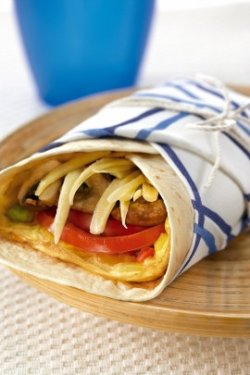 Prep time: 10mins Serves: 4DescriptionEggs are highly nutritious - packed with vitamins and minerals, high in protein, contain healthy fats and important antioxidants.
Kick start your day with this Mexican inspired delicious egg recipe! IngredientsNotesFor adults: Add a dash of tabasco sauce to the omelette mixture. Instructions1. Lightly whisk eggs, milk, corn, capsicum and pepper together.2. Pour one quarter of the egg mixture into a small pre-heated non-stick frypan to just cover the base. Cook over medium heat until eggs are almost set. Turn over and cook for a further 15 seconds. Repeat with remaining mixture to make 4 omelettes.3. Cook mushrooms in the same frypan until golden.4. Top each tortilla with a cooked omelette, sliced tomato, mushrooms and cheese. Fold the edge closest to you over one third of the filling and then fold in the sides of the tortilla to form a burrito(NutritionAustralia, n.d.) Breakfast SmoothiesMango, almond and honey breakfast smoothie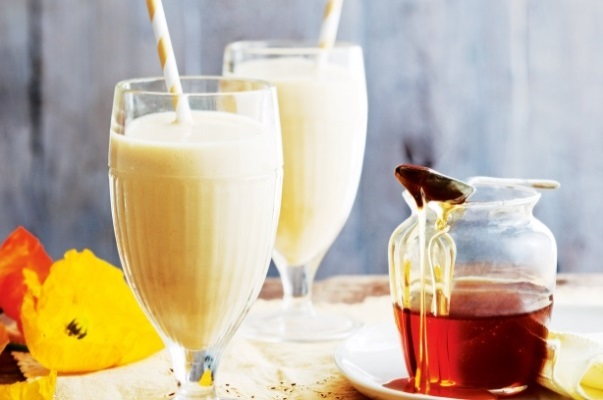 Ingredients Nutrition Specials 1 mango400ml skim milk1/2 cup low-fat natural yoghurt2 tablespoons almond meal1 tablespoon Manuka honeyIce cubesStep 1: Peel and chop mango and place in a blender with skim milk, low-fat natural yoghurt, almond meal, manuka honey and a few ice cubes.Step 2: Blend until smooth. Divide between 2 glasses.Banana, oat and blueberry breakfast smoothie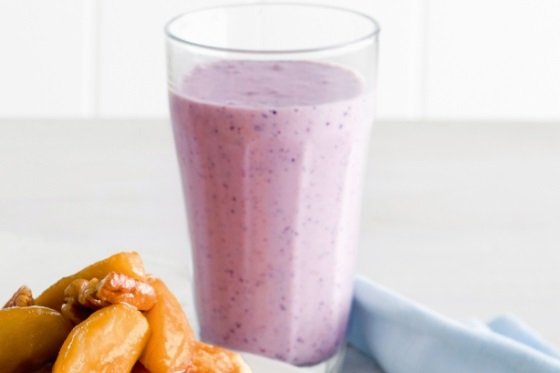 Ingredients Nutrition Specials 1/2 cup traditional rolled oats2 ripe bananas1/2 cup frozen blueberries2 teaspoons LSA (see note)1 cup reduced-fat milk1 cup reduced-fat plain Greek-style yoghurt2 teaspoons honeyStep 1 Blend oats, banana, blueberries, LSA, milk, yoghurt and honey together until smooth. Pour into chilled glasses. Serve.(Taste.com, 2014)Broccoli & Feta Omelette with Toast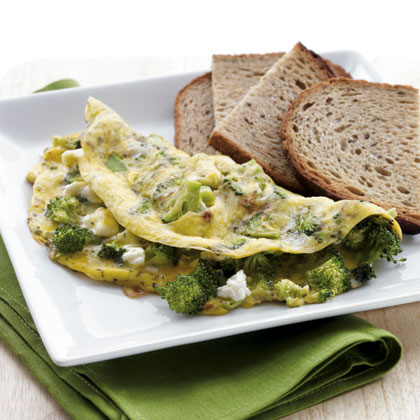 IngredientsCooking spray1 cup chopped broccoli2 large eggs, beaten2 tablespoons feta cheese, crumbled1/4 teaspoon dried dill2 slices rye bread, toastedPreparation1. Heat a nonstick skillet over medium heat. Coat pan with cooking spray. Add broccoli, and cook 3 minutes.2. Combine egg, feta, and dill in a small bowl. Add egg mixture to pan. Cook 3 to 4 minutes; flip omelet and cook 2 minutes or until cooked through. Serve with toast.Breakfast Barley with Banana & Sunflower Seeds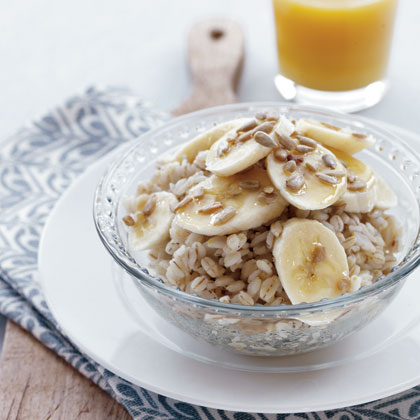 Ingredients2/3 cup water1/3 cup uncooked quick-cooking pearl barley1 banana, sliced1 tablespoon unsalted salted sunflower seeds1 teaspoon honeyPreparation1. Combine 2/3 cup water and barley in a small microwave-safe bowl. Microwave on HIGH 6 minutes.2. Stir and let stand 2 minutes.3. Top with banana slices, sunflower seeds, and honey.Banana & Almond Butter Toast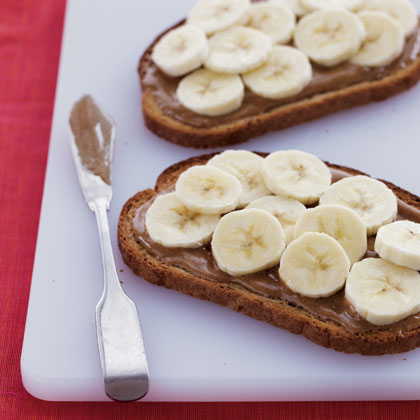 Ingredients1 tablespoon almond butter1 slice rye bread, toasted1 banana, slicedPreparation1. Spread almond butter on toast.2. Top with banana slices.Greek Yogurt Fruit Parfait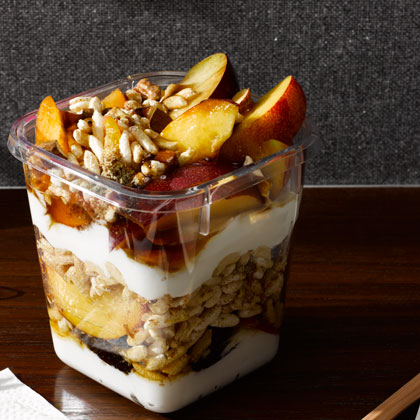 Ingredients3/4 cup fat-free plain Greek yogurt2 cups sliced mixed plums, peaches, and nectarines3/4 cup puffed rice cereal2 tablespoons walnuts and almonds, toasted and chopped1 tablespoon ground flaxseed1 tablespoon maple syrup, agave nectar, or honeyPreparationIn a tall 4-cup container or jar, layer half of the yogurt, fruit, cereal, nuts, flaxseed, and syrup. Repeat with the remaining half of ingredients, ending with syrup. (If you prefer a crunchy parfait, pack cereal separately to add right before eating.) Refrigerate up to 5 hours.Spiced Green Tea Smoothie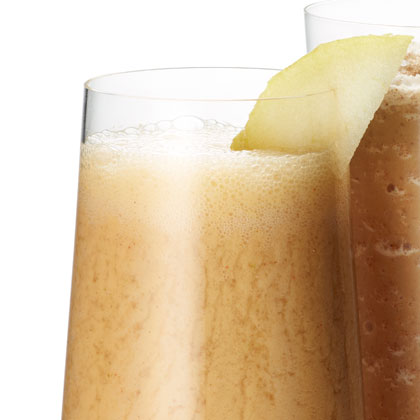 Ingredients3/4 cup strong green tea, chilled1/8 teaspoon cayenne pepperJuice of 1 lemon (2-3 TBSP)2 teaspoons agave nectar1 small pear, skin on, cut into pieces2 tablespoons fat-free plain yogurt6-8 ice cubesPreparationPut all ingredients in blender. Blend until smooth. Drink cold.4Eggs (lightly beaten)1⁄4Cupreduced fat milk1Cupcorn kernels2Tablespoonred capsicum (finely diced)2Tablespoongreen capsicum (finely diced)white pepper (to taste)100 gramsbutton mushrooms (quartered)4whole flour tortillas (warmed)2medium tomatoes (slices)1Cupreduced fat cheddar cheese (grated)